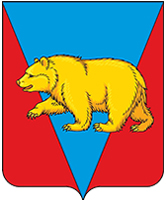 УСТЬЯНСКИЙ СЕЛЬСКИЙ СОВЕТ ДЕПУТАТОВАБАНСКОГО РАЙОНА  КРАСНОЯРСКОГО КРАЯ                                                              РЕШЕНИЕ23.11.2021                                  с. Устьянск                                    № 15-4рО назначении и проведении собрания граждан,  жителей  Устьянского сельсоветаАбанского    района Красноярского краяВ соответствии с   Федеральным  законом  от 06.10.2003 №131-ФЗ «Об общих принципах организации местного самоуправления в Российской Федерации»,  руководствуясь Уставом  Устьянского сельсовета  Абанского  района   Красноярского края, рассмотрев обращение инициативной группы граждан, Устьянский сельский Совет  депутатов Р Е Ш И Л:1. Назначить собрание граждан, на части территории Устьянского сельсовета Абанского района Красноярского края:1.1.Территорией проведения собрания граждан определить д. Красный Яр Абанского района, Красноярского края;1.2.Провести собрание граждан в Досуговом центре д. Красный Яр 10 декабря 2021 г. в 12:00ч.1.3.Установить время начала и окончания регистрации участников собрания граждан с11:00ч до 12:00ч;1.4.Установить численность населения имеющего право на участие в собрании- 32 человека;1.5. Вынести на обсуждения собрания граждан, следующие вопросы:-принятие решения по вопросу подачи заявки для участия 
в конкурсном отборе по реализации инициативного проекта, направленного на развитие объектов общественной инфраструктуры территорий городских и сельских поселений, в рамках программы по поддержке местных инициатив в Красноярском крае (далее – ППМИ);- Определение актуальных вопросов для участия в ППМИ;-Информация по инициативному проекту, выбранному гражданами для реализации в рамках конкурсного отбора;- Выбор инициативной группы по реализации инициативного проекта.1.6.Назначить лиц ответственных за подготовку и проведения собрания:Лапа Елена Геннадьевна - член инициативной группы;Лапа Раиса Федоровна - член инициативной группы;Мельникова Александра Васильевна - член инициативной группы.2. Администрации Устьянского сельсовета Абанского района Красноярского края    обеспечить информирование жителей д. Красный Яр о проведении опроса граждан не менее, чем за десять дней до его проведения.3. Опубликовать настоящее решение в периодическом печатном издании   «Ведомости органов местного самоуправления Устьянский сельсовет», разместить в информационно-телекоммуникационной сети «Интернет» на официальном сайте администрации Устьянского  сельсовета Абанского района Красноярского края4.   Решение вступает в силу после официального опубликования.Председатель Устьянскогосельского Совета депутатов                               Н.В. Войциховичи.о. Главы Устьянского сельсовета                          Е.В. Коныгина                                            